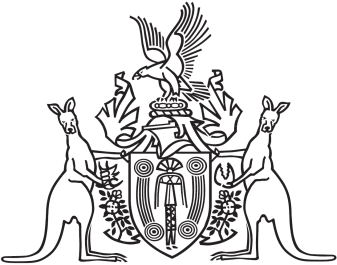 Northern Territory of AustraliaGovernment GazetteISSN-0157-833XNo. S9	19 February 2018Assent to Proposed LawsHer Honour the Administrator declared assent to the following proposed laws:16 February 2018Liquor Commission Act 2018 (Act No. 1 of 2018)Liquor Legislation Amendment (Licensing) Act 2018 (Act No. 2 of 2018)Michael TathamClerk of the Legislative Assembly